Wendy FlitePlanning Board SecretaryOffice:  856-429-2427Fax:  856-795-2335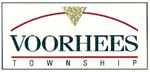 www.voorheesnj.comDAILY OFFICE HOURS8:30 A.M. TO 4:30 P.M.2400 Voorhees Town CenterVoorhees, NJ 08043PLANNING BOARDAGENDA FOR MAY 23, 2018CAUCUS –    7:00 P.M.MEETING -  7:30 P.M.FLAG SALUTE                                        NOTICE:  The Planning Board reserves the right to change the order of the published agenda.  All changes will be announced at the start of each meeting. It is the intent of the board to not begin a new application after 10:00 P.M. and to adjourn the meeting by 11:00 P.M.It is a policy of the Board that individual members of the public may speak for five minutes on an application, or ten minutes when representing a group.Please be advised that there is a no smoking policy in this building.  In the event of an emergency please use the nearest exit. For those of you in attendance with a cell phone please turn it off or put it on silent mode. Also, if it is necessary to have a conversation with the professionals involved with your application please do so outside the meeting room.OPEN PUBLIC MEETINGS ACT STATEMENTThis meeting is being held in compliance with the requirements of the “Open Public Meetings Act” and has been duly noticed and published as required by law.ROLL CALLMEMORIALIZATION OF RESOLUTIONSPatrick Decker & David DeckerCorrespondenceBlock 288; Lot 7PC# 18-002APPROVAL OF MINUTESMarch 14, 2018March 28, 2018April 11, 2018April 25, 2018May 9, 2018NEW BUSINESSVOORHEES TOWNSHIP				Minor Subdivision							Block 147; lot 3							620 Berlin RoadPC# 18-005						Action Date: 9/5/2018EASTERN CAMDEN COUNTY  			Courtesy ReviewREGIONAL DISTRICT					Block 200; Lot 4							1401 Laurel Oak RoadPC# 18-003					VILLAGE GROUP LIMITED PARTNERSHIP		Waiver of Site Plan											Block 150.03; Lot 4.02								10 Lucas LanePC# 18-004						Action Date: 6/25/18							HCP III EAGLE LLC					Waiver of Site Plan W/Variance										Block 160; Lot 1		PC# 18-006						700 Berlin Road								Action Date: 6/25/18COMMENTS FROM THE PUBLICCOMMENTS FROM BOARD MEMBERSADJOURNMENT